Российская ФедерацияРеспублика ХакасияАлтайский районАдминистрация Кировского сельсоветаПОСТАНОВЛЕНИЕ02.02.2022                                                 			           		№ 11-пс. Кирово   В соответствии со ст. ст. 11.2, 11.3, 11.6, 11.10, 39.2 Земельного кодекса Российской Федерации, п. 3 ст. 14 Федерального закона от 06.10.2003 № 131-ФЗ «Об общих принципах организации местного самоуправления в Российской Федерации», с учетом Правил землепользования и застройки Кировского сельсовета Алтайского района Республики Хакасия, утвержденных решением Совета депутатов Кировского сельсовета Алтайского района Республики Хакасия от 25.12.2012 № 51, руководствуясь Уставом муниципального образования Кировский сельсовет, администрация Кировского сельсовета                                                                  ПОСТАНОВЛЯЕТ:Утвердить прилагаемую схему расположения земельного участка или земельных участков на кадастровом плане территории, в соответствии с которой подлежит образовать земельный участок из категории земель населенных пунктов с условным номером 19:04:030201:ЗУ1, площадью 3038 кв. м, расположенный по адресу: Российская Федерация, Республика Хакасия, Алтайский муниципальный район, сельское поселение Кировский сельсовет, село Алтай, переулок Школьный, земельный участок  8, разрешенное использование: объекты культурно-досуговой деятельности, путем объединения земельных участков: земельный участок с кадастровым номером 19:04:030201:240,
площадью 2216 кв. м, расположенный по адресу: Российская Федерация, Республика Хакасия, Алтайский муниципальный район, сельское поселение Кировский сельсовет, село Алтай, переулок Школьный, земельный участок 8, категория земель: земли населенных пунктов, разрешенное использование: объекты культурно-досуговой деятельности;земельный участок с кадастровым номером 19:04:030201:410,
площадью 822 кв. м, расположенный по адресу: Российская Федерация, Республика Хакасия, Алтайский муниципальный район, сельское поселение Кировский сельсовет, село Алтай, переулок Школьный, земельный участок 8а, категория земель: земли населенных пунктов, разрешенное использование: объекты культурно-досуговой деятельности.Земельный участок образуется из земель муниципальной собственности, в границах территориальной зоны ОД – общественно-деловая зона. Вид разрешенного использования земельного участка – объекты культурно-досуговой деятельности.Срок действия настоящего постановления составляет 2 года.Глава Кировского сельсовета                                                                  В. Т. КовальПриложение 1 к постановлению администрации Кировского сельсоветаот 02.02.2022 № 11-п                                УТВЕРЖДЕНА                        постановлением администрации        Кировского сельсовета        от 02.02.2022   №  11-пСхема расположения земельного участка или земельных участков на кадастровом плане территорииОб утверждении схемы расположения земельного участка или земельных участков на кадастровом плане территории (с. Алтай, пер. Школьный, 8)Условный номер земельного участка   :ЗУ1Условный номер земельного участка   :ЗУ1Условный номер земельного участка   :ЗУ1Условный номер земельного участка   :ЗУ1Площадь земельного участка  3038 м²Площадь земельного участка  3038 м²Площадь земельного участка  3038 м²Площадь земельного участка  3038 м²Обозначение характерных точек границОбозначение характерных точек границКоординаты, мКоординаты, мОбозначение характерных точек границОбозначение характерных точек границXY112311383689,52227426,5922383681,70227445,0033383667,82227484,7344383619,00227464,4055383633,70227424,6066383637,61227415,4077383657,99227424,0688383661,91227414,8611383689,52227426,59Масштаб 1:1000Масштаб 1:1000Масштаб 1:1000Масштаб 1:1000Условные обозначения:Условные обозначения:Условные обозначения:Условные обозначения:______ Границы земельных участков, установленные (уточненные) при проведении кадастровых работ, отражающиеся в масштабе Границы земельных участков, установленные (уточненные) при проведении кадастровых работ, отражающиеся в масштабе Границы земельных участков, установленные (уточненные) при проведении кадастровых работ, отражающиеся в масштабе:ЗУ1Обозначение образуемого  земельного участкаОбозначение образуемого  земельного участкаОбозначение образуемого  земельного участка_____Границы земельных участков, установленные в соответствии с Федеральным законодательством, включенные в ГКНГраницы земельных участков, установленные в соответствии с Федеральным законодательством, включенные в ГКНГраницы земельных участков, установленные в соответствии с Федеральным законодательством, включенные в ГКН19:04:030201Кадастровый кварталКадастровый кварталКадастровый квартал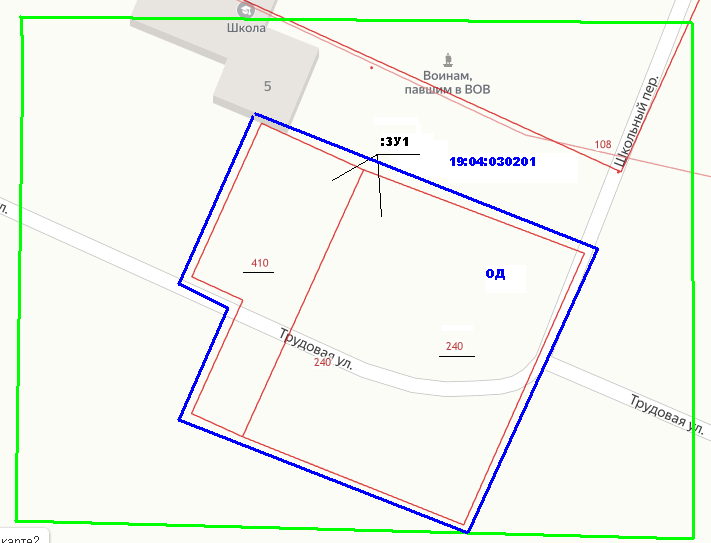 